Z ROZDODNUTÍ STAROSTY OBCE BUDE VEŠKERÁ ČINNOST OBECNÍHO ÚŘADU ŘÍZENA NA ZÁKLADĚ KOMUNIKACE POMOCÍ E-MAILU A TELEFONU A VZDÁLENÉHO PŘÍSTUPU.ČINNOST ÚŘADU SE NEZASTAVUJEVEŠKERÉ DOTAZY A POTŘEBY OBČANŮ MŮŽETE SMĚŘOVAT NA:starosta@jinosov.cz	724 193 931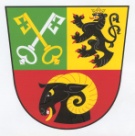 mistostarosta@jinosov.cz	603 757 169ucetni@jinosov.cz		603 266 099Po vzájemné domluvě budou Vaše požadavky co nejefektivněji vyřízeny. Splatnost poplatků (KO +pes) se tímto rozhodnutím prodlužuje do konce května 2020.Tiskopis pro rodiče Žádost o ošetřovné při péči o dítě do 10 let z důvodu uzavření školy bude možné poskytnout e-mailem nebo po vzájemné domluvě vytisknout na obecním úřadě. Toto opatření bude platné do odvolání. Prosíme o respektování všech nařízení vlády ČR, dodržování hygieny a vzájemné ohleduplnosti. Děkujeme za pochopení.